Draft Program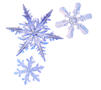 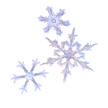 83rd Annual Western Snow ConferenceApril 20-23, 2015Gold Miners InnGrass Valley, Californiahttp://westernsnowconference.org westernsnowconference@gmail.comMonday, April 208:30 – 2:00		LiDAR Basics, Applications, and Use in Snow Hydrology			and Field Studies			Short Course – (lunch included)3:00 – 5:00		Executive Committee Meeting 5:30 – 7:00		Registration and Hospitality – General Chairman's SuiteTuesday, April 217:00 – 8:00		Author’s Breakfast 7:30 – 8:30		Conference Registration 			Vendor Setup			Poster Paper SetupCONFERENCE OPENING SESSION8:30 – 8:40		Opening Remarks: Randall Osterhuber, Conference Chair8:40 – 8:50		Welcome: Gary Freeman, WSC General Chair8:50 – 9:15		Guest Speaker and Welcome:  Remleh Scherzinger, General 				Manager, Nevada Irrigation District9:15 – 9:30		Vendor Introductions: Vince White, Vendor ChairORAL SESSION I - Rick Kattelmann - Session Chair - Climatology of Droughts & 				Climate Change  9:30 – 10:00	Snow-related drought in the Sierra Nevada: spatial analysis of 				snow water using MODIS-based SWE reconstructions and in-				situ measurements.  Noah Molotch,  University of Colorado, Boulder 10:00 – 10:30	Artificial amplification of warming trends across the mountains 			of the western United States.  Jared Oyler, University of Montana10:30 – 11:00	Vendor Introductions and Break11:00 – 11:30	Planning beyond California's three-year drought.  Gary Freeman, 				Pacific Gas & Electric Co., San Francisco, CA 11:30 – 12:00	Snow albedo, radiative forcing, and climate change.  Hans 	Moosmüller, Desert Research Institute, NV12:00 – 1:00	LunchORAL SESSION II - Kevin Richards – Session Chair - Public Communication &	Observed Trends in Snowpack Conditions1:00 – 1:30	Communicating drought-related water resources 	forecast information in California.  Alan Haynes, California-	Nevada River Forecast Center, Sacramento 1:30 – 2:00	Trends in the snowpack across California.  Kevin He, CA 	Department of Water Resources, Sacramento2:00 – 2:30	Variability in snow-rain transitions challenge the fidelity of 	temperature-threshold models for ecohydrologic prediction.  	Adrian Harpold, University of Nevada, Reno2:30 – 5:00	Poster Introductions, Poster Papers, and Vendor Displays	Application and evaluation of a snow energy and mass balance 	distributed model in the Merced and Tuolumne River 	watersheds of the Sierra Nevada, CA.  James Roche, University of 	California, Merced	New approaches for estimating snow surface roughness.  	David Kamin, Colorado State University, Ft. Collins	Drought perspective from Donner Summit, CA.  Randall 	Osterhuber, Univ. of CA-Berkeley, Soda Springs	Snow trends and spatial variability in No. Arizona:  The effects 	of climate and forest restoration treatments.  Jonathan Donald, 	Northern Arizona University, Flagstaff	Characterizing spatial variability of snow water equivalent 	using pressure sensors.  Benjamin Trustman, Desert Research 	Institute, Reno, NV	Effects of melt season snowpack dynamics on subalpine 	forest net ecosystem exchange.  Taylor Winchell, CU-Boulder, 	INSTAAR	Sensitivity of hydrologic partitioning to snowpack dynamics.  	Theodore Barnhart, Dep't of Geography, University of Colorado, INSTARR	Integrating SNOTEL and MODIS observations to quantify 	trends in watershed snow cover.  Russell Quails, University of 	Idaho, 	Moscow	Canopy cover effects on maximum snow cover between forest 	treatments.  Michael Pickard, Univ. of CA-Merced	Aerosol characterization for studying changes in snow albedo.  	Nicholas Beres, Desert Research Institute, Reno, NV	Subregional interannual variability of SWE in the Pacific 	northwest.  Abby Lute, University of Idaho, Boise	New instrumentation for snow radiative properties.  Nicholas 	Beres, Desert Research Institute, Reno, NV	Sustaining a hydroclimate monitoring network in Yosemite 	National Park:  Notes from the field.  Harrison Forrester, Yosemite 	National Park, CA	From snow to flow: estimating the time of peak streamflow 	using SNOTEL ablation curves. Kara Ferguson, Boise State 	University, ID	Using the Precipitation Runoff Modeling System to model 	snowmelt and runoff in the Yuba River Basin.  Catherine Percival, 	Pacific Gas and Electric, San Francisco, CA	Persistent wave structures and western droughts. Marshall 	Liddle, Desert Research Institute, Reno, NV	Tradeoffs between water demand and soil properties control 	sensitivity of soil water stress to earlier snowmelt timing. 	Adrian Harpold, University of Nevada, Reno	A simple algorithm for identifying snow on a pyranometer. 	Karl Iapo, University of Washington, Seattle	New recording standards for California Snow Surveys. Randall 	Osterhuber, Univ. of CA-Berkeley, Central Sierra Snow Laboratory	Using hydrologic mixing models to validate the VIC model in 	the Como Creek watershed, CO.  Zhang Qinghuan, University of 	Colorado/INSTAAR, Boulder	Airborne Snow Observatory: basin SWE and inflow 	comparison from three years, and proposed new forecasting 	tool. Chris Graham, SFPUC/Hetch Hetchy Water & Power, Moccasin, CAWednesday, April 228:30 – 1:00	Spouse/Visitor breakfast and tour.  First enjoy a leisurely 	breakfast compliments of the Western Snow Conference, and 	then leave for local attractions in and around Grass Valley, 	and including lunch.8:30 – 8:45	Announcements – Randall Osterhuber8:45 - 9:15	Guest Speaker - Curt Aikens, GM, Yuba County Water Agency, 	Importance of Snow Surveys and Snow InformationORAL SESSION III – Randall Osterhuber – Session Chair - Spatial Variation in 	Snowpack and Melt Conditions9:15 – 9:45	The influence of a heterogeneous mixed-conifer canopy on 	snow accumulation and melt.  Eryn Schneider, University of 	Montana9:45 – 10:30	Break: Poster and Vendor Exhibits10:30 – 11:00	Understanding the spatial distribution of snow water 	equivalent of paired basins in southwest Montana.  Jason Welz, 	Center for Snow and Avalanche Studies, CA11:00 – 11:30	Variability of cloud cover and its relation to springtime 			snowmelt and runoff.  Edwin Sumargo, Scripps Institute of 			Oceanography, CA11:30 – 12:30	LunchORAL SESSION IV – Frank Gehrke – Session Chair - Remote sensing of snow cover 	and terrestrial snow cover monitoring12:30 – 1:00	The Landsat fractional snow covered area essential climate 	variable:  Methodology and preliminary accuracy assessment.  	David Selkowitz, US Geological Survey, AK1:00 – 1:30	A comparison of snow water equivalent products for the 	Feather River watershed, CA.  Kevin He, CA Department of Water 	Resources, Sacramento. 1:30 – 2:00	Comparison and error analysis of reconstructed SWE to 	Airborne Snow Observatory measurements in the Upper 	Tuolumne Basin, CA.  Edward Bair, Univ. of CA - Santa Barbara, 	and US Army Corps of Engineers, CRREL2:00 – 2:30	Break: Exhibits and Vendors2:30 – 3:00	Combining ground-based observations, distributed models, 	and remotely sensed data for real-time SWE estimates.  	Dominik Schneider, INSTAAR/Univ. of Colorado, Boulder3:00 – 3:30	Pillows, courses, LiDAR, and streamgages:  How best to 	assimilate observations of snowpack and streamflow into 	inference of basins' water balance.  Brian Henn, University 	of 	Washington, Seattle3:30 – 4:00	Design, implementation, and hydrologic evaluation of a snow-	measurement network using wireless sensors in the 	American River basin, CA.  Bob Rice, Univ. of CA-Merced4:00 – 4:15	Technical Tour Announcements and Special Events at Dinner4:15 – 4:30	Annual Business Meeting – Gary Freeman, General Chairman4:30 – 5:00	Awards Committee Convenes – Jolyne Lea, TBACONFERENCE BANQUET & AWARDS – Wednesday, April 226:00 – 7:00	Hospitality7:00 – 9:00	Banquet and AwardsGuest Speaker – Pat Armstrong, snow surveyor and author of "The Log of a Snow 	Survey:  Skiing and Working in a Mountain Winter World"Technical Tour – Thursday April 23, 8:30 am – 5:00 pmBoard the bus, sit back, and relax for a beautiful bus ride from Grass Valley up into Gold Country to explore the transition of water use from gold mining uses to power generation and agriculture.  The tour will visit several reservoirs, release facilities, and include a tour into a powerhouse. An excellent box lunch will be provided at a scenic overlook.  